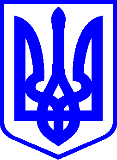 КИЇВСЬКА МІСЬКА РАДАІІІ СЕСІЯ ІХ СКЛИКАННЯРІШЕННЯ____________№_______________                                                         ПРОЄКТПро запровадження щорічного міськогоконкурсу «Мистецькі Горизонти»Відповідно до Закону України «Про місцеве самоврядування в Україні», з метою підтримки талановитих дітей, підвищення рівня виконавської майстерності та заохочення талановитих дітей – учнів закладів початкової мистецької освіти міста, включених до переліку закладів культури базової мережі м. Києва, Київська міська радаВИРІШИЛА:Запровадити щорічний міський конкурс «Мистецькі Горизонти».Затвердити Положення про щорічний міський конкурс «Мистецькі Горизонти», що додається.Виконавчому органу Київської міської ради вжити заходів щодо приведення своїх нормативно-правових актів у відповідність до цього рішення.Департаменту культури виконавчого органу Київської міської ради (Київської міської державної адміністрації):4.1. Передбачати видатки на виплату грошової винагороди переможцям міського туру щорічного міського конкурсу «Мистецькі Горизонти» в межах загальних асигнувань по галузі «Освіта».4.2. Визначити терміни проведення турів щорічного міського конкурсу «Мистецькі Горизонти» у 2024 році.Це рішення набирає чинності з дня його офіційного оприлюднення.Оприлюднити це рішення в порядку, установленому законодавством України.Контроль за виконанням цього рішення покласти на постійну комісію Київської міської ради з питань культури, туризму та суспільних комунікацій.             Київський міський голова                                                  Віталій КЛИЧКОПОДАННЯ:Депутати Київської міської ради:				                   Вікторія МУХА                                                                                        Володимир АНДРУСИШИНПОГОДЖЕНО:Постійна комісія Київської міської ради з питань культури, туризму та суспільних комунікацій  Голова 							                         Вікторія МУХАСекретар 							    Володимир АНДРУСИШИНПостійна комісія Київської міської ради з питань бюджету, соціально-економічного розвитку та інвестиційної діяльностіГолова 							                        Андрій ВІТРЕНКОСекретар 							                Владислав АНДРОНОВПостійна комісія Київської міської ради з питань регламенту, депутатської етики та запобігання корупціїГолова 							                               Леонід ЄМЕЦЬСекретар 							                           Вячеслав НЕПОПНачальник управління 			    правового забезпечення діяльності Київської міської ради  	                           Валентина ПОЛОЖИШНИК		